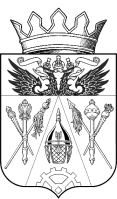 АДМИНИСТРАЦИЯ ИСТОМИНСКОГО СЕЛЬСКОГО ПОСЕЛЕНИЯАКСАЙСКОГО РАЙОНА РОСТОВСКОЙ ОБЛАСТИПОСТАНОВЛЕНИЕ     28. 02. 2019 г. 		                     х. Островского			        № 49Об утверждении отчета о реализации долгосрочного прогноза социально-экономического развития Истоминского сельского поселения за 2018 год                  В соответствии с постановлением Администрации Аксайского района от 05.02.2016 № 49«Об утверждении порядка разработки, корректировки, осуществления мониторинга и контроля реализации прогнозов социально-экономического развития Истоминского сельского поселения на среднесрочный и долгосрочный периоды», ПОСТАНОВЛЯЮ: 1. Утвердить отчет о реализации долгосрочного прогноза социально-экономического развития Истоминского сельского поселения за 2018 год согласно приложению. 2. Постановление разместить на официальном сайте Администрации Истоминского сельского поселения в информационно-телекоммуникационной сети «Интернет». 3. Контроль за исполнением постановления возложить на заместителя главы Администрации Истоминского сельского поселения Кудовба Д.А.И. о. главы Администрации Истоминского сельского поселения                                                 Д.А.Кудовба Постановление вносит сектор  экономики и финансов Администрации Истоминского  сельского поселения Шкуро Е.В.	Приложение к постановлению Администрации Истоминского сельского поселения от 28.02.2019 № 49Основные показатели социально-экономического развития Истоминского сельского поселения за 2018 год(предварительные данные)1 -  оценка;ПоказателиЕдиницаизмерения2018 год(предвари-тельные данные)2018 год (постановление АИСП  от 24.11.2016№ 447)Отклонение факта от оценки+-Индекс потребительских цендекабрь к декабрюпроцентов104,5104,0+ 0,5год к годупроцентов102,2102,7- 0,5Численность постоянного населения (среднегодовая)человек5178,04978,0200,0процентов к предыдущему году104,0100,00,4Валовой региональный продуктв основных ценах               соответствующих леттыс.рублей9686,09673,4+ 12,6в сопоставимых ценахпроцентов к предыдущему году101,31101,30Совокупный объем отгруженных товаров, работ и услуг, выполненных собственными силами (добыча полезных ископаемых + обрабатывающие производства + обеспечение электрической энергией, газом и паром;кондиционирование воздуха+ водоснабжение; водоотведение, организация сбора и утилизации отходов, деятельность по ликвидации загрязнений)  по полному кругу предприятийв действующих ценахтыс.рублей552,4539,612,8в сопоставимых ценахпроцентов к предыдущему году107,7105,2+ 2,5в том числе по видам деятельности:Обрабатывающие производствав действующих ценахтыс.рублей564,7539,625,1в сопоставимых ценахпроцентов к предыдущему году110,1105,2+ 2,6Продукция сельского хозяйства во всех категориях хозяйств, всегов действующих ценахтыс.рублей21314,421169,2+ 145,2в сопоставимых ценахпроцентов к предыдущему году102,8102,1+ 0,7Ввод жилья, всеготыс. кв. м1748,91641,1+ 107,8процентов к предыдущему году100,694,4+ 0,6в том числе:Малое и среднее предпринимательствоКоличество малых и средних предприятий, всего по состоянию на конец годатыс.единиц56,455,70,7процентов к предыдущему году102,6101,2+ 1,4Среднесписочная численность работников (без внешних совместителей) по малым и средним предприятиям, всеготыс. единиц0,385370,385000,00037процентов к предыдущему году101,6101,5+ 0,1Оборот малых и средних предприятийв действующих ценахтыс.рублей-31944,9-Темп в действующих ценахпроцентов к предыдущему году-3103,6-Оборот розничной торговлив действующих ценахтыс.рублей1164,81147,916,9в сопоставимых ценахпроцентов к предыдущему году103,1101,61,5Объем платных услуг населениюв действующих ценахтыс.рублей20,06,014,0в сопоставимых ценахпроцентов к предыдущему году344,7103,4241,3Численность занятых в экономике человек1949,51 949,5-Численность зарегистрированных безработных (на конец периода)человек18,6718,670,0Фонд заработной платыв действующих ценах, всеготыс.рублей154730,62152866,41864,22процентов к предыдущему году107,9106,6+ 1,3Среднемесячная зарплатарублей20025,1819768,68256,5Прибыль прибыльных предприятийв действующих ценахтыс.рублей891,7864,8-Темп роста в действующих ценахпроцентов к предыдущему году112,87109,4-